Academic Workshop (GLE1/2/3/4O)Report Card ReviewHabits for Student SuccessPART ONE: What are my strengths?Instructions: Highlight all the positive feedback on your report card in green, then summarize your strengths below:Marks – I earned good marks (>70%) in the following courses:_________________        _________________        _________________        _________________Learning Skills & Work Habits – I earned good marks (G/E) from the majority of my teachers (3/4) in the following learning skills & work habits:			  Responsibility	  Organization	  Independence     			  Collaboration	  Initiative		  Self-RegulationComments – teachers commented positively about my knowledge/skills in the following areas:________________________________________________________________________________________________________________________________________________________________________________________________________________________________________________________________________________________________________________________________________________________________________________________________________________________________________________Attendance – I have <10 in the “classes missed” column for the following courses:_________________        _________________        _________________        _________________Punctuality – I have <10 the “times late” column for the following courses:_________________        _________________        _________________        _________________PART TWO: What are my needs?Instructions: Highlight all the negative feedback on your report card in pink, then summarize your needs below:Marks – I earned poor marks (<60%) in the following courses:_________________        _________________        _________________        _________________Learning Skills & Work Habits – I earned poor marks (N) from the majority of my teachers (3/4) in the following learning skills & work habits:			  Responsibility	  Organization	  Independence     			  Collaboration	  Initiative		  Self-RegulationComments – teachers gave constructive feedback to improve my knowledge/skills in the following areas:________________________________________________________________________________________________________________________________________________________________________________________________________________________________________________________________________________________________________________________________________________________________________________________________________________________________________________Attendance – I have ≥10 in the “classes missed” column for the following courses:_________________        _________________        _________________        _________________Punctuality – I have ≥10 the “times late” column for the following courses:_________________        _________________        _________________        _________________PART THREE: What are my next steps?The skill/habit I most need to improve is… 	_________________________________________________________________________The obstacles that hindered me from improving this skill/habit in the past were…______________________________________________________________________	____________________________________________________________________________________________________________________________________________	____________________________________________________________________________________________________________________________________________	______________________________________________________________________I plan to overcome each of these obstacles by…______________________________________________________________________	____________________________________________________________________________________________________________________________________________	____________________________________________________________________________________________________________________________________________	______________________________________________________________________Use the Goal Setting section of www.myBlueprint.ca/tdsb to publish your goal.  Click , choose “Learning Skills” in the “Select Goal Type” drop down menu, & “Short Term” in the “Timeframe” drop down menu. Next, enter the skill/habit you want to improve in the “Goal Description” box.  Then combine your answers to questions 2 & 3 above into 2-3 specific strategies you will use to overcome obstacles to improving your skill/habit.  Type these in the “How will you achieve your goal?” boxes (click to add the 2nd and 3rd strategies).  When you’re finished, print a copy of your goal and glue it to the inside cover of your Learning Log where you’ll be reminded of it every day.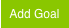 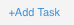 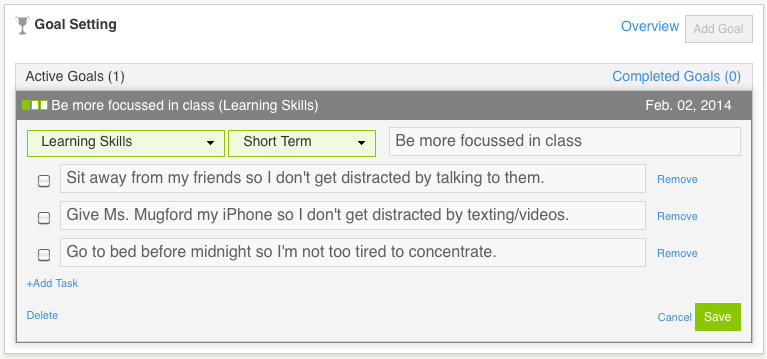 